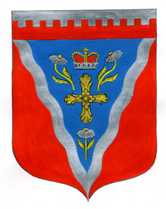 Администрациямуниципального образования Ромашкинское сельское поселениемуниципального образования Приозерский муниципальный район Ленинградской областиП О С Т А Н О В Л Е Н И Е от  04 марта 2016 года                                                                                                      № 52           «Об утверждении проекта краткосрочного муниципального плана реализации Региональной программы капитального ремонта общего имущества в  многоквартирных домах на территории МО Ромашкинское сельское поселение Приозерского муниципального района Ленинградской области на 2017 год»Во исполнение части 7 статьи 168 Жилищного кодекса Российской Федерации, областного закона Ленинградской области от 29 ноября 2013 года № 82-оз  «Об отдельных вопросах организации и проведения капитального ремонта общего имущества в многоквартирных домах, расположенных на территории Ленинградской области», в соответствии с пунктами  4,6 и 10 «Порядка разработки и утверждения краткосрочных планов реализации Региональной программы капитального ремонта общего имущества в многоквартирных домах, расположенных на территории Ленинградской области, на 2014 – 2043 годы», утверждённого постановлением Правительства Ленинградской области  от 30 мая 2014 года № 218, администрация МО Ромашкинское сельское поселение ПОСТАНОВЛЯЕТ:Утвердить проект краткосрочного муниципального плана реализации Региональной программы капитального ремонта в многоквартирных домах, расположенных на территории МО Ромашкинское сельское поселение Приозерского муниципального района Ленинградской области на 2017 год (Приложение № 1).Утвердить Проект реестра многоквартирных домов, которые подлежат капитальному ремонту, на территории муниципального образования Ромашкинское сельское поселение на 2017 год  (Приложение № 2). Заместителю главы администрации проект краткосрочного муниципального плана реализации Региональной программы капитального ремонта в срок до 15.03.2016 направить на согласование в Комитет государственного жилищного надзора и контроля Ленинградской области.    Постановление вступает в силу с момента подписания.Разместить настоящее постановление на официальном сайте администрации сельского поселения www.ромашкинское.рф.Контроль за выполнением настоящего постановления возложить на заместителя главы администрации.Глава администрации                                              С.В.ТанковИсп: Руденко И.М.(813) 79-99-515Разослано: дело-2, прокуратура-1, администратор сайта -1, ОКХ -1, комитет-1                                                                 Приложение № 1                                                                                         к постановлению  администрации                                                                МО Ромашкинское сельского поселения                                                                        от  04.03.2016 № 52ПРОЕКТкраткосрочного муниципального плана реализации региональной программы капитального ремонта в многоквартирных домах, расположенных на территории МО Ромашкинское сельское поселение Приозерского муниципального района Ленинградской области на 2017 годПриложение № 2                                                                                         к постановлению  администрации                                                                МО Ромашкинское сельского поселения                                                                        от  04.03.2016 № 52Проект реестра многоквартирных домов, которые подлежат капитальному ремонту на территории на территории муниципального образования Ромашкинское сельское поселение на 2017 год№ п/пАдрес МКДГодГодМатериал стенКоличество этажейКоличество подъездовобщая площадь МКД, всегоПлощадь помещений МКД:Площадь помещений МКД:Количество жителей, зарегистрированных в МКДСтоимость капитального ремонтаСтоимость капитального ремонтаСтоимость капитального ремонтаСтоимость капитального ремонтаСтоимость капитального ремонтаУдельная стоимость капитального ремонта 1 кв. м общей площади помещений МКДПредельная стоимость капитального ремонта 1 кв. м общей площади помещений МКДПлановая дата завершения работспособ формирования фонда капитального ремонта№ п/пАдрес МКДввода в эксплуатациюзавершение последнего капитального ремонтаМатериал стенКоличество этажейКоличество подъездовобщая площадь МКД, всеговсего:в том числе жилых помещений, находящихся в собственности гражданКоличество жителей, зарегистрированных в МКДвсего:Удельная стоимость капитального ремонта 1 кв. м общей площади помещений МКДПредельная стоимость капитального ремонта 1 кв. м общей площади помещений МКДПлановая дата завершения работспособ формирования фонда капитального ремонта№ п/пАдрес МКДввода в эксплуатациюзавершение последнего капитального ремонтаМатериал стенКоличество этажейКоличество подъездовобщая площадь МКД, всеговсего:в том числе жилых помещений, находящихся в собственности гражданКоличество жителей, зарегистрированных в МКДвсего:федеральный бюджетобластной бюджетза счет средств местного бюджетаза счет средств собственников помещений в МКДУдельная стоимость капитального ремонта 1 кв. м общей площади помещений МКДПредельная стоимость капитального ремонта 1 кв. м общей площади помещений МКДПлановая дата завершения работспособ формирования фонда капитального ремонта№ п/пАдрес МКДввода в эксплуатациюзавершение последнего капитального ремонтаМатериал стенКоличество этажейКоличество подъездовкв.мкв.мкв.мчел.руб.руб.руб.руб./кв.мруб./кв.мПлановая дата завершения работспособ формирования фонда капитального ремонта1234567891011121314151617181920Муниципальное образование Ромашкинское сельское поселениеМуниципальное образование Ромашкинское сельское поселениеМуниципальное образование Ромашкинское сельское поселениеМуниципальное образование Ромашкинское сельское поселениеМуниципальное образование Ромашкинское сельское поселение1пос. Ромашки,ул. Новостроек, д. 21965Кирпич22632,17427,14205,03414585000,00,000,000,004 585 000,07252,7914593,7030.12.2017РО2пос. Ромашки,ул. Новостроек, д. 31967Кирпич22731,33489,95241,38404585000,00,000,000,004 585 000,06269,3914593,7030.12.2017РО3пос. Ромашки,ул. Новостроек, д. 61970Кирпич22710,36483,9226,46494585000,00,000,000,004 585 000,06454,4714593,7030.12.2017РО4пос. Суходолье,ул. Лесная, д. 31965Кирпич22641,0431,5209,5383720000,00,000,000,003 720 000,05803,4314593,7030.12.2017РО5пос. Суходолье,ул. Лесная, д. 41960Кирпич22634,0426,1207,9313720000,00,000,000,003 720 000,05867,514593,7030.12.2017РО6пос. Суходолье,ул. Лесная, д. 51960Кирпич22632,5419,5213,0333720000,00,000,000,003 720 000,05881,4214593,7030.12.2017РО7пос. Суходолье,ул. Центральная, д. 71955Кирпич22606,3409,9196,4325075000,00,000,000,005 075 000,08370,4414593,7030.12.2017РОИтого по муниципальному образованиюИтого по муниципальному образованиюххххх4587,663087,991499,6726429990000,00,000,000,0029 990 000,06557,06хххИтого по муниципальному образованию со строительным контролемИтого по муниципальному образованию со строительным контролемИтого по муниципальному образованию со строительным контролемхххххххх30740000,00,000,000,0030740000,0ххх№ п\пАдрес МКДСтоимость капитального ремонта ВСЕГОВиды работВиды работВиды работВиды работВиды работВиды работВиды работВиды работВиды работВиды работВиды работВиды работВиды работВиды работВиды работВиды работВиды работВиды работВиды работВиды работВиды работ№ п\пАдрес МКДСтоимость капитального ремонта ВСЕГОРемонт внутридомовых инженерных системРемонт внутридомовых инженерных системРемонт внутридомовых инженерных системРемонт внутридомовых инженерных системРемонт внутридомовых инженерных системРемонт внутридомовых инженерных системРемонт или замена лифтового оборудованияРемонт или замена лифтового оборудованияРемонт крышиРемонт крышиРемонт подвальных помещенийРемонт подвальных помещенийРемонт фасадаРемонт фасадаРемонт фундаментаРемонт фундаментаУтепление  фасадовУтепление  фасадовУстановка коллективных (общедомовых) ПУ и УУПроектные работыРаботы по предпроектной подготовке№ п\пАдрес МКДСтоимость капитального ремонта ВСЕГОВсего работ по инженерным системамв том числев том числев том числев том числев том числеРемонт или замена лифтового оборудованияРемонт или замена лифтового оборудованияРемонт крышиРемонт крышиРемонт подвальных помещенийРемонт подвальных помещенийРемонт фасадаРемонт фасадаРемонт фундаментаРемонт фундаментаУтепление  фасадовУтепление  фасадовУстановка коллективных (общедомовых) ПУ и УУПроектные работыРаботы по предпроектной подготовке№ п\пАдрес МКДСтоимость капитального ремонта ВСЕГОВсего работ по инженерным системамРемонт сетей электроснабженияРемонт сетей теплоснабженияРемонт сетей холодного водоснабженияРемонт сетей горячего водоснабженияРемонт систем водоотведенияРемонт или замена лифтового оборудованияРемонт или замена лифтового оборудованияРемонт крышиРемонт крышиРемонт подвальных помещенийРемонт подвальных помещенийРемонт фасадаРемонт фасадаРемонт фундаментаРемонт фундаментаУтепление  фасадовУтепление  фасадовУстановка коллективных (общедомовых) ПУ и УУПроектные работыРаботы по предпроектной подготовке№ п\пАдрес МКДруб.руб.руб.руб.руб.руб.руб.ед.руб.кв.м.руб.кв.м.руб.кв.м.руб.куб.м.руб.кв.м.руб.руб.руб.руб.123456789101112131415161718192021222324Муниципальное образование Ромашкинское сельское поселениеМуниципальное образование Ромашкинское сельское поселениеМуниципальное образование Ромашкинское сельское поселениеМуниципальное образование Ромашкинское сельское поселениеМуниципальное образование Ромашкинское сельское поселениеМуниципальное образование Ромашкинское сельское поселениеМуниципальное образование Ромашкинское сельское поселениеМуниципальное образование Ромашкинское сельское поселениеМуниципальное образование Ромашкинское сельское поселениеМуниципальное образование Ромашкинское сельское поселениеМуниципальное образование Ромашкинское сельское поселениеМуниципальное образование Ромашкинское сельское поселениеМуниципальное образование Ромашкинское сельское поселениеМуниципальное образование Ромашкинское сельское поселениеМуниципальное образование Ромашкинское сельское поселениеМуниципальное образование Ромашкинское сельское поселениеМуниципальное образование Ромашкинское сельское поселениеМуниципальное образование Ромашкинское сельское поселениеМуниципальное образование Ромашкинское сельское поселениеМуниципальное образование Ромашкинское сельское поселениеМуниципальное образование Ромашкинское сельское поселениеМуниципальное образование Ромашкинское сельское поселениеМуниципальное образование Ромашкинское сельское поселениеМуниципальное образование Ромашкинское сельское поселение1п. Ромашки, ул. Новостроек, д. 24 585 000,0600,03 000 000,0574,81 585 000,0350000,040000,02п. Ромашки, ул. Новостроек, д. 34 585 000,0600,03 000 000,0574,81 585 000,0350000,040000,03п. Ромашки, ул. Новостроек, д. 64 585 000,0600,03 000 000,0574,81 585 000,0350000,040000,04п. Суходолье, ул. Лесная, д. 33 720 000,0480,02 300 000,0550,01 420 000,0200000,035000,05п. Суходолье, ул. Лесная, д. 43 720 000,0480,02 300 000,0550,01 420 000,0200000,035000,06п. Суходолье, ул. Лесная, д. 53 720 000,0480,82 300 000,0550,01 420 000,0200000,035000,07п. Суходолье, ул. Центральная, д. 75 075 000,0813,03 600 000,0618,01 475 000,0380000,045000,0Итого по муниципальному образованиюИтого по муниципальному образованию29 990 000,04053,019 500 000,03992,410 490 000,0Осуществление строительного контроляОсуществление строительного контроля750 000,0Итого по МО со строительным контролемИтого по МО со строительным контролем30 740 000,0